Calendar of EventsAll events take place at Shalom unless otherwise noted.This weekSun, Jul 1 – No Sunday school; No potluck*Tue, Jul 3 – Family Promise at First MennoniteThu, Jul 5 – Worship Commission meeting at Showalter’s, 10:00amThu, Jul 5 – Meal, 6:30 pm, Bible Study, 7-8 pmUpcoming events*Thu, Jul 12 – Thriving Thursday, 5 – 7 pmSat, Jul 14 – Eastside Creation Care meeting, 8:30-11:00amWed, Jul 18 – Meal, 6:30 pm, Bible Study, 7-8 pm*Thu, Jul 19 – Thriving Thursday, 5 – 7 pm*Thu, Jul 26 – Thriving Thursday, 5 – 7 pmSun, Jul 29 – 5th Sunday Hymn Sing (ready for HWB #378)Sun, Aug 5 – Potluck (we will not use the ovens)*see announcementsBirthdays/Anniversaries this weekTues, Jul 3 – Linda ShowalterFri, Jul 6 – Linda KandelFri, Jul 6 – Sydney MaustShalom Mennonite Church, 6100 E 32nd St, 46226 Church Phone: 317-549-0577Web page: www.shalommennonite.comWorship: 9:30 am             Sunday School 11 am – 12 noonPastoral Team: Brian Bither, Frank Kandel, Sabrina FallsChurch email address: pastors@shalommennonite.comVision & Accountability Team:  Brad Sommer, Jeanne Smucker, Wilma Bailey, Carl Rhine, Kim Johnson, Brian BitherWelcome to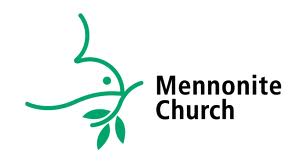 Shalom Mennonite ChurchJuly 1, 2018Shalom Mennonite Church is a diverse faith community, rooted in the Anabaptist Christian tradition, being transformed by God’s grace. Empowered by the Holy Spirit, we follow Jesus together as we worship God, grow as disciples, support one another, and share God’s love, justice, and peace with those around us and the world. Prelude: Linda ShowalterWelcomeHWB #19 “Open now thy gates of beauty”HWB #106 “All hail the power of Jesus’ name”Lord’s Prayer Litany 
Leader: God in heaven, hallowed be your name.People: Mystery beyond our knowing, close to us as our breathing, in	 humble awe we prayLeader: Your Kingdom come, your will be done, on earth as in heavenPeople: We pray for your vision of justice and mercy to be made real in our world even now.Leader: Give us today our daily bread.People: We pray for your vision of enough; enough sustenance, enough warmth, enough healing for all of your children.Leader: Forgive us our sins, as we forgive those who sin against us. Lead us not into temptation but deliver us from evil. People: We pray for the grace to let go of that which is death dealingas we embrace your vision for life, that we might follow you safelythrough the obstacle course.Leader: For the kingdom, the power and the glory are yours. Now and forever.People: Giving thanks for presence that defies definition in this life and 	 beyond.Leader: Amen.People: Amen.Children’s Time: Martha Yoder MaustHWB #353 “Lord, listen to your children”Scripture: Matthew 6:5-13Sermon: “The Lord’s Prayer: Part 1” – Sabrina FallsSong of Response Sharing our joys and concernsHWB #348 “O Lord, hear my prayer”OfferingAnnouncements Sending Words (from A Prayer Book for Australia)Leader: Loving God, we thank you for hearing our prayers, feeding us with            your word, and encouraging us in our meeting together.
All: Take us and use us to love and serve you, and all people, in the        power of your Spirit and in the name of your Son, Jesus Christ our          Lord. Amen.Sending Song: HWB #355 “Savior, like a shepherd lead us”Worship Leader: Zenebe Abebe   	      Song Leader: Rod MaustNursery: Ruth Penner              	     Nursery next Sunday: Rose LoveOur songbooks: HWB (blue) Hymnal A Worship Book; STS: (purple) Sing the Story; STJ: (green) Sing the JourneyWorship helps:~A large-print hymnal and Bible and a Spanish Bible is available.~Hearing assist devices are available - please ask an usher.  ~A large-print order of worship is available - please ask an usher.Weekly information:~ Send email newsletter (Journeying Together) information and bulletin announcements to office@shalommennonite.com by noon on Thursday.~ July Kitchen Clean-up: last names beginning with K-R. August: S-W.Education HourThere will be no Sunday school classes today. A short tour of the upcoming renovation project in the Youth Room will be available immediately after church.  Meet at the front of the sanctuary.AnnouncementsThe Bithers are moving to 5415 N Kenyon Drive, 46226! Please see the volunteer sign-up sheets in foyer the next 2 Sundays. We'll need packers (6) on Monday July16. (Tuesday July 17, professional movers will take care of large articles.) Box movers, assemblers of beds and desks at the new house and clean up in their current house on McLeay (6) is needed Tuesday. Also needed: a pick-up truck and driver to take donations to Salvation Army or Goodwill. There will be a food donation sign up for each day. Work is planned from 10-5 each day and could be done in shifts. Thank you.-Linda Kandel and Rose LoveThriving Thursday welcomes the neighborhood into the Shalom Church Family from 5 to 7 p.m. on July 12, 19 & 26. Let Frank know on which of these dates you can be present to help share the love of Jesus.  And guess what? The Neighborhood is joining us for:A Bench for Caps — ABC is our summer program to get a new bench for the playground that we share with our neighborhood. Marilynn Teel has the details!The next Family Promise --IHN is scheduled for the week of July 1 - 7.  Shalom will participate by hosting on Tuesday, July 3rd. Please sign up to help if you are able to do so. Thank you for helping the homeless!!-Solomon Abebe